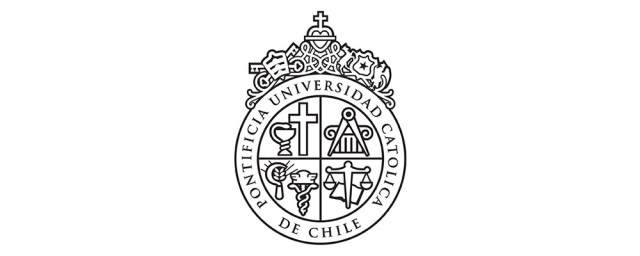 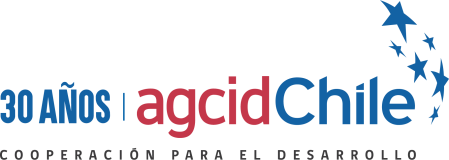 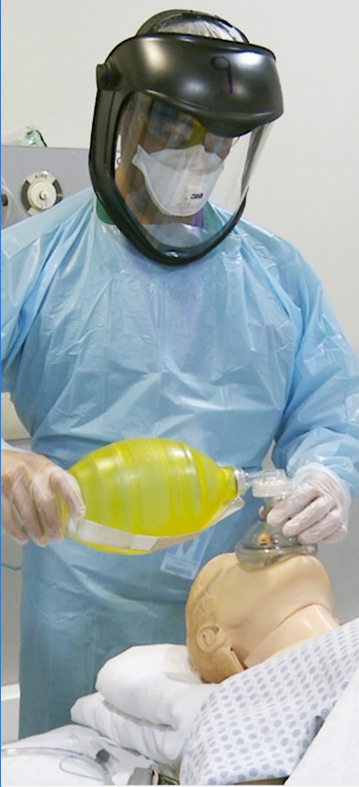 Convocatoria Disponible en https://www.agci.clAgencia Chilena de Cooperación Internacional para el Desarrollo  │ AGCIDINFORMACIÓN GENERAL NOMBRE DEL PROGRAMACurso internacional “Posición prono en pacientes críticos COVID – 19”, dictado por el Centro de Simulación Clínica UC de la Facultad de Medicina de la Pontificia Universidad Católica de Chile.OBJETIVOS DEL PROGRAMAEl estudiante al finalizar este programa deberá:Describir la indicación, las contraindicaciones y  la fisiología del prono.Reconocer los aspectos fundamentales para realizar la maniobra de posicionamiento en prono y sus cuidados durante la posición.Realizar adecuadamente el posicionamiento en prono en pacientes con COVID-19.RESULTADOS ESPERADOSIdentificar indicaciones y contraindicaciones de la posición prono en pacientes COVID-19 con falla respiratoria severa Describir los beneficios fisiológicos y clínicos de la posición pronoReconocer las precauciones universales, higiene de manos y elementos de protección personal en la atención de pacientes COVID-19Reconocer las complicaciones asociadas a la posición pronoRealizar la maniobra de posición prono de forma correcta y segura, en modelo simulado y/o en paciente real. DESCRIPCIÓN DEL PROGRAMAEl posicionamiento en prono ha sido ampliamente validado en la literatura, reduce la mortalidad del paciente con Síndrome Distres Respiratorio Agudo (SDRA) y debe utilizarse en todo paciente con PaFiO2 <150 que no presente contraindicaciones. Basado en la experiencia de  China y Europa, alrededor del 25% de los pacientes que desarrollaron falla respiratoria asociada al COVID-19 requirieron esta maniobra, con  necesidad de repetirla y prolongarla por periodos de hasta  5-7 días. En aquellos pacientes COVID-19 con falla respiratoria severa que requieran posición prono como parte de estándar de cuidado, es clave poder realizar esta maniobra de forma segura, cuidando tanto al paciente como al equipo que participa; durante la maniobra, durante el tiempo que transcurra en prono, y durante la supinación.Se espera que los alumnos de este curso logren realizar la maniobra de posición prono de forma segura y eficiente, con todos los cuidados necesarios asociados.ContenidosIntroducción: indicación de prono en contexto falla respiratoria COVID-19Fisiopatología del pronoElementos de protección personal para realizar el procedimientoPreparación del procedimiento, uso de checklistProcedimiento de posicionamiento en pronoCuidados del pronoComplicacionesDURACIÓNEl Curso Internacional se implementa en el año 2020 y se realizará en modalidad 100% Online, con una duración total de 10 horas. El programa se realizará desde el 17 de agosto al 20 de noviembre de 2020, y se organizará en grupos de becarios de la siguiente manera: Un primer grupo de becarios realizará el Curso Internacional desde el 17 de agosto al 17 de septiembre de 2020. Para el caso del segundo grupo de becarios aceptados en el Curso Internacional, el programa académico se realizará desde el 08 al 17 de septiembre.Para el caso del tercer grupo de becarios aceptados en el Curso Internacional, el programa académico se realizará desde el 02 al 20 de noviembre de 2020.METODOLOGÍAEste curso consta de una parte teórica en línea sobre la maniobra de posicionamiento en prono en pacientes COVID-19 con falla respiratoria severa y lecturas complementarias a través de una plataforma virtual. Se realizará además un foro relacionado a las complicaciones asociadas al prono. Posteriormente se realizará feedback remoto de un posicionamiento grabado por el alumno, ya sea en una situación simulada como en un paciente real.  Las clases lectivas, material de lectura y videos educativos, se encontrarán disponibles en la plataforma Online. Se requerirá que los estudiantes ingresen a la plataforma y cumplan con todas las etapas teóricas antes de comenzar la parte práctica. Todo el material estará disponible en idioma español, de forma muy didáctica.SISTEMA DE EVALUACIÓNLos docentes evaluarán el desempeño de cada alumno, por medio de una prueba teórica de alternativa múltiple, en la cual se aplica una escala global de evaluación. La evaluación considera:1 Prueba teórica (on line) 50%1 Evaluación de contenidos prácticos 50%La aprobación y certificación de los aprendizajes, los estudiantes deberán haber cumplido debidamente los siguientes requisitos académicos:Lograr  evaluaciones del curso con nota mínima 4,0.Cumplir con el 100% de las horas prácticas para aprobar el programa.Nota: Las personas que no cumplan con el requisito de aprobación no recibirán ningún tipo de certificación. En el caso de los programas en modalidad en línea, los estudiantes tendrán que cumplir con la calificación mínima de 4.0 y con los requisitos establecidos para cada programa.El estudiante que no cumpla con una de estas exigencias reprueba automáticamente sin posibilidad de ningún tipo de certificación. IDIOMAEl Curso se realizará en idioma español en su totalidad.BECA Y FINANCIAMIENTOLos profesionales de los países invitados que resulten seleccionados para participar en el curso internacional serán beneficiarios de una beca que financiará los siguientes items:Costos de matrícula y arancel del programa.Supervisión y feedback de la práctica a distancia.Certificado emitido por Educación Continua de la Pontificia Universidad Católica de Chile. REQUISITOS DE POSTULACIÓNEste programa de capacitación está dirigido a médicos médicas/os, kinesiólogas/os o enfermeras/os interesados en desarrollar las habilidades para realizar la maniobra de posición prono y sus cuidados asociados, en el contexto de la pandemia COVID-19.Estar en posesión de título profesional de Médico/a, kinesiólogo/a y/o enfermero/a.Es deseable que se desempeñen en Centros Hospitalarios habilitados para la detección y atención de pacientes COVID positivo y estar vinculados a la atención de pacientes críticos afectados por esta enfermedad.Manejo del idioma español a nivel de lectura y comprensión oral.Contar con acceso a red internet.Ser ciudadano del país convocado y poseer residencia en el mismo.PAÍSES Y ORGANIZACIONES INVITADASLos gobiernos de los siguientes países y regiones serán invitados a nominar postulantes para el Curso: Argentina, Bolivia, Brasil, Colombia, Ecuador, Guyana, Paraguay, Perú y Uruguay. Adicionalmente y atendiendo que los impactos de la pandemia trascienden las fronteras subregionales de Sudamérica, se ha considerado invitar a profesionales de Costa Rica, Cuba, El Salvador, Guatemala, Honduras, Panamá, y República Dominicana.NÚMERO TOTAL DE PARTICIPANTESEl número de participantes de los países invitados no excederá de 100 en total. No existe cupo preestablecido por país.PROCESO DE POSTULACIÓNLos candidatos deben presentar la siguiente documentación:Formulario de postulación (Anexo I), con el registro de toda la información solicitada, debidamente llenado y firmado tanto por el postulante como por la Jefatura Directa. Carta de compromiso (Anexo II).Certificado de título profesional (Copia simple), Documento de Identidad Nacional (copia simple) y curriculum vitae actualizado. Postulantes que no sean de habla hispana deberán presentar una acreditación de manejo de idioma tal como: certificación mediante examen internacional, copia de título universitario en caso de haber cursado estudios de pregrado o postgrado en un país de habla hispana, carta de confirmación de la Embajada de Chile en el país. La presente convocatoria de becas abrirá un tercer período de postulación al curso internacional, el que tendrá las siguientes etapas y fechas referenciales de postulación:SELECCIÓNLa selección será realizada por un comité técnico en base a los siguientes criterios: formación académica, experiencia profesional, posibilidad de impacto, entre otros elementos que el Comité considere pertinentes. Los ejecutores del curso informarán a los seleccionados del resultado el día 30 de octubre de 2020 y posteriormente tomarán contacto por correo electrónico con cada seleccionado, según la información de contacto entregada en el formulario de postulación, para coordinar las gestiones correspondientes a su participación.  Además, el resultado de la selección será publicado en el sitio Web de AGCID, disponible en www.agci.cl  para información de todos los interesados. CUERPO ACADÉMICOJEFE DE PROGRAMADra María Magdalena Vera AMédico Cirujano Universidad de ConcepciónEspecialista en Anestesiología. Universidad MayorEspecialista en Medicina Intensiva. Pontificia Universidad Católica de Chile.Instructor, Depto. de Medicina Intensiva. Pontificia Universidad Católica de Chile.EQUIPO DOCENTEDr. Alejandro Bruhn CruzMédico Cirujano, Pontificia Universidad Católica de Chile.Especialista en Anestesiología. Pontificia Universidad Católica de Chile.Doctor en Ciencias Médicas (PhD), Pontificia universidad Católica de Chile.Especialista en Medicina Intensiva CONACEM.Profesor titular, Jefe Depto. de Medicina Intensiva. Pontificia Universidad Católica de ChileDr. Guillermo Bugedo TarrazaEspecialista en Anestesiología. Pontificia Universidad Católica de Chile.Especialista en Medicina Intensiva CONACEM.Estadía de Perfeccionamiento e Investigación en Medicina Intensiva, Universidad de Minnesota-USA.Profesor Titular, Depto. de Medicina Intensiva. Pontificia Universidad Católica de Chile.Klgo. Roque BasoaltoKinesiólogo. Universidad Católica del Maule.Magister Fisiología. Escuela de Medicina Universidad de ChileEstudiante Doctorado Ciencias Médicas UCEquipo de Kinesiología Terapia Ventilatoria Centro de Pacientes Críticos UCDr. Eduardo Kattan TalaMédico Cirujano Pontificia Universidad Católica de ChileEspecialista en Anestesiología Magister en Educación Médica UCDepartamento de Medicina Intensiva Pontificia Univerisdad Católica de ChileEU. Luz Maria RiquelmeEnfermera Pontificia Universidad Católica de Chile.Postitulo Medicina IntensivaUPC Hospital Clinico Red de Salud UC-ChristusDra. Marcia Corvetto A.Médico Cirujano Universidad de Chile,Especialista en Anestesiólogia, Pontificia Universidad Católica de Chile.Profesor Asociado, División de AnestesiologíaDirectora Centro de Simulación UC Pontificia Univerisdad Católica de ChileE.U. Elga Zamorano R.Enfermera MatronaInstructora IMSCoordinadora Centro de Simulación UC, Escuela de Medicina, Pontificia Universidad Católica de ChileCONTACTOSCentro de Simulación UC. Escuela de Medicina UCE.U Elga Zamorano R.Email: edzamora@uc.clAgencia Chilena de Cooperación Internacional para el Desarrollo (AGCID)Teatinos 180, Piso 8. Santiago, Chile(+56 2) 2827 5700Email: agencia@agci.gob.clEtapaFechasApertura de la convocatoria09 de julio de 2020Cierre de la convocatoria (para postulantes)23 de octubre de 2020Preselección de candidatos e ingreso de postulación a Plataforma de Beca (para Punto Focal)26 al 28 de octubre de 2020Comité de Selección29 al 30 de octubre de 2020Publicación de resultados y notificación a seleccionados30  de octubre de 2020